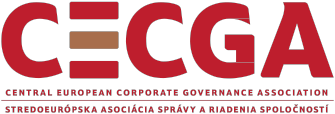 Odovzdávanie Ocenení CECGA za dodržiavanie princípov Corporate Governance a transparentné zverejnenie súladu s Kódexom správy a riadenia spoločností na Slovensku vo výročných správach za rok 2016.TLAČOVÁ SPRÁVABratislava, 24. 10. 2017 – Štyri najotvorenejšie slovenské spoločnosti si v utorok 24. 10. 2017, na slávnostnej recepcii pri príležitosti 21. výročia založenia Slovenskej asociácie podnikových finančníkov v Hoteli Carlton, prevzalo už po šiestykrát prestížne Ocenenie CECGA. Toto ocenenie každoročne udeľuje Stredoeurópska asociácia správy a riadenia spoločností – CECGA za otvorenosť a transparentnosť informácií, ktoré jednotlivé spoločnosti zverejnili vo svojich výročných správach za predchádzajúci rok.Spoločnosť CECGA každý rok oceňuje najotvorenejšie spoločnosti z pohľadu rozsahu, kvality a dostupnosti informácií o správe a riadení pre investorov a akcionárov. Asociácia tak chce týmto vyzdvihnúť spoločnosti, ktoré príkladne pristúpili k plneniu tejto informačnej povinnosti a inšpirovať ďalšie spoločnosti k zvýšeniu úrovne transparentnosti.Ocenenie je tento rok udeľované v dvoch kategóriách (finančné inštitúcie a podniky), na základe podrobného prieskumu zameraného na spoločnosti obchodované na regulovanom trhu. Za rok 2016 si Ocenenie CECGA prevzali predstavitelia spoločností VÚB, a.s., Tatry Mountain Resorts, a. s., Majetkový Holding, a.s. a Poľnonákup ŠARIŠ, a.s. V záujme zvyšovania kvality reportingu spoločností v oblasti Corporate Governance boli v tomto roku nasledovné kritériá:Zverejnenie a kvalita VS a Vyhlásenia CG v CERI, RÚZ a na internete,Zloženie orgánov spoločností, Politika odmeňovania,Výbor pre audit, odmeňovanie a nominácie, Predvídateľné rizikové faktory,Doplňujúce kritérium: podiel žien v orgánoch spoločnosti.Súčasťou tohtoročného odovzdávania Ocenení CECGA bola aj Súťaž CECGA o najlepšiu diplomovú prácu na tému Corporate Governance, v rámci ktorej bolo udelené 2. miesto študentke Vladimíre Roštárovej z Právnickej fakulty Univerzity Komenského v Bratislave, za diplomovú prácu: „Postavenie štatutárnych orgánov v kapitálových obchodných spoločnostiach“. autor: CECGA, 24. 10. 2017Central European Corporate Governance Association - CECGA Stredoeurópska asociácia správy a riadenia spoločností (Central European Corporate Governance Association – CECGA) je neziskové občianske združenie zoskupujúce jednotlivých členov predstavenstiev, dozorných rád, konateľov, manažérov spoločností a akademických pracovníkov na profesionálnej báze a v súlade s modernými princípmi Corporate Governance. Poslaním asociácie, od jej vzniku v roku 2004, je vydávať a aktualizovať Kódex správy spoločností na Slovensku, monitorovať a hodnotiť jeho dodržiavanie, oceňovať najlepšie spravované spoločnosti a zabezpečovať vzdelávacie a diskusné programy pre širokú odbornú verejnosť. Od roku 2008 CECGA organizovala semináre pre emitentov o dodržiavaní princípov Kódexu. Od roku 2013 organizuje Corporate Governance Forum k aktuálnym témam. Výnimkou bol minulý rok, kedy v rámci predseníctva SR v Rade Európskej únie, úspešne zorganizovala 19. Európsku konferenciu Corporate Governance s medzinárodnou účasťou viac než 200 dlegátov z Európy, Spojených štátov a Kanady. 